ΘΕΜΑ: Καθορισμός χρονικής διάρκειας παραχώρησης πομόνας  στον  ΤΟΕΒ  Ροδοχωρίου                                                                    ΕΙΣΗΓΗΣΗΛαμβάνοντας υπ’ όψιν:το υπ’ αρ. πρωτ. 13964/10-9-2020 αίτημα του ΤΟΕΒ Ροδοχωρίου για μακροχρόνια παραχώρηση της Πομόνας που βρίσκεται στην περιοχή  <Τσαΐρια>  Μεταμόρφωσης του Δήμου Νάουσας με συντεταγμένες  Χ=328750  Ψ=4505872 έτσι ώστε να ασκήσουν αποκλειστικά και μόνο δραστηριότητα κοινωφελή που προάγει τα τοπικά συμφέροντα.Την 58/2021 Απόφαση Δημοτικού Συμβουλίου Νάουσας με την οποία εγκρίθηκε η παραχώρηση της ανωτέρω πομόνας στον ΤΟΕΒ Ροδοχωρίου.                                                                Κατόπιν   των ανωτέρω:      Το δημοτικό συμβούλιο σε συνέχεια της προηγούμενης απόφασης  58/21  καλείται να ορίσει το χρονικό διάστημα παραχώρησης της Πομόνας που βρίσκεται στην περιοχή  <Τσαΐρια>  Μεταμόρφωσης του Δήμου Νάουσας με συντεταγμένες  Χ=328750  Ψ=4505872 στον ΤΟΕΒ Ροδοχωρίου (προτείνεται εικοσαετή διάρκεια).     1.Αρχείο2.Αρμόδιο αντιδήμαρχοΑΝ.ΠΡΟΙΣΤΑΜΕΝΟΣ                                                             Ο ΑΝΤΙΔΗΜΑΡΧΟΣΤΜ. ΑΓ. ΑΝΑΠΤΥΞΗΣ                                                            ΔΙΟΙΚΗΤΙΚΩΝ - ΟΙΚΟΝΟΜΙΚΏΝ ΥΠΗΡΕΣΙΩΝ                                                                                                                                                                                                                                               ΤΟΠΙΚΗΣ ΟΙΚΟΝΟΜΙΑΣ  ΑΝΑΠΤΥΞΗΣ & ΚΕΠΑΝΘΟΠΟΥΛΟΣ ΛΑΖΑΡΟΣ             Νάουσα.  26 /05 /2021            Αριθμ. Πρωτ:  7968ΕΛΛΗΝΙΚΗ  ΔΗΜΟΚΡΑΤΙΑΝΟΜΟΣ ΗΜΑΘΙΑΣΔΗΜΟΣ ΗΡΩΙΚΗΣ ΠΟΛΕΩΣ ΝΑΟΥΣΑΣΤμήμα Αγροτικης Ανάπτυξης Πληροφορίες: Ανθόπουλος ΛάζαροςΔημαρχίας 30, Τ.Κ. 592 00  ΝάουσαΤηλ.: 2332350373   Fax: 2332029626www.naoussa.gr           e-mail:anthopoulos@naoussa.gr ΠΡΟΣ:  ΤΟ ΔΗΜΟΤΙΚΟ  ΣΥΜΒΟΥΛΙΟ                           ΝΑΟΥΣΑΣ                                           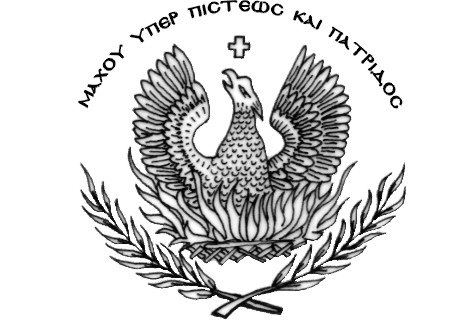 